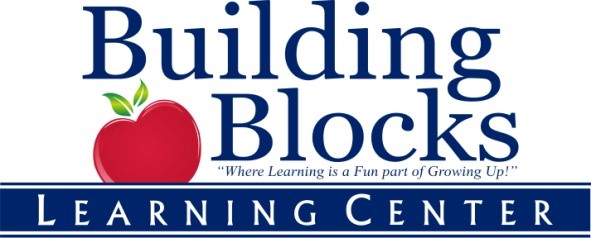 COVID-19 PUBLIC HEALTH EMERGENCYSPECIAL PROGRAM ATTENDANCE ACKNOWLEDGMENT AND DISCLOSURE for FAMILIESPlease read and initial each statement below.	 I understand that during this COVID-19 Public Health Emergency I will NOT be permitted to enter the facility beyond the designated drop-off and pick-up area.  I understand that this procedure change is for the safety of all persons present in the facility and to limit to the extent possible everyone’s risk of exposure.  I understand that it is my responsibility to inform any Emergency Contact persons of the information contained herein.	 I understand that IF there is an emergency requiring me to enter the facility beyond the designated drop-off and pick-up area I MUST wash my hands before entering, remove my shoes and wear a mask.  While in the facility I must practice social distancing and remain 6ft from all other people, except for my own child.  	 I understand that to enter upon the facility premises my child must be free from COVID-19 symptoms.  If, during the day, any of the following symptoms appear my child will be separated from the rest of the people in the center.  I will be contacted, and my child MUST be pick-ed up from the facility within 30 minutes of being notified.Symptoms include, fever of 100 degrees Fahrenheit or higherdry coughShortness of BreathChillsLoss of taste or smellSore ThroatMuscle achesWhile we understand that many of these symptoms can also be related to non-COVID-19 related issues we must proceed with an abundance of caution during this Public Health Emergency.  These symptoms typically appear 2-7 days after being infected so please take them seriously.  Your child will need to be symptom free without any medications for 72 hours before returning to the facility.	 I understand that my child’s temperature will be taken twice throughout the day while on facility premises.	 I understand that my child will not be required to wear a mask while in care.  I understand that if I want my child to wear a mask, my child will be permitted to wear one.  I understand that my child will be in a group environment with other children who may or may not be wearing masks.  (Please note, DHS State Regulations do not require children to wear a mask while in childcare)  	 I understand that my child will be required to wash their hands using CDC recommended handwashing procedures throughout the day using warm running water and rubbing with soap for at least 20 seconds.	 I understand that I must bring my child a pair of shoes to the facility that will ONLY be worn inside this facility and will be left here each evening.  I MUST remove my child’s shoes at the entrance of the facility.  Staff will have the child put on their “center only shoes” once the child washes their hands and goes into the classroom.  At pick up, Staff will remove the child’s “center only shoes” and the child will be brought to the entrance where I will put on my child’s outside shoes prior to leaving the facility.  The children’s “center only shoes” will be sanitized by staff each night.	 I understand that outside of care, in order to control my child’s exposure in the community, I will comply with any and all state, county or local stay-at-home orders. 	 My child and I will limit gathering with anyone that does not live in our household.  I will practice all recommended social distancing and exposure limiting practices recommended by the CDC.  	 I will immediately notify Building Blocks Learning Center management if I become aware of any person with whom my child or I have had contact exhibits any of the symptoms listed in Number 1 above, is advised to self-isolate, quarantine, or has tested positive, or is presumed positive for COVID-19.  Further, I will immediately notify Building Blocks Learning Center management if anyone from my place of employment is presumed positive or tests positive for COVID-19 whether or not I have had direct contact with that person.  ______ I understand and agree that I will not give my child fever reducing medications such as Tylenol or Motrin if they are showing any signs of fever or symptoms of illness in an attempt to get them through the morning screening process.  I will keep my child home if they have any symptoms the night before.  I understand that I will disclose with full transparency, any information regarding my child’s symptoms in order to minimize the risk of exposure to all the children and staff at the center.	 I understand that while present in the facility each day my child will be in contact with children, families and other employees who are also at risk of community exposure.  I understand that no list of restrictions, guidelines or practices will remove 100% of the risk of exposure to COVID-19 as the virus can be transmitted by persons who are asymptomatic and before some people show signs of infection.  I understand that I play a crucial role in keeping everyone in the facility safe and reducing the risk of exposure by following the practices outlined herein.I, 							 certify that I have read, understand, and agree to comply with the provisions listed herein.  I acknowledge that failure to act in accordance with the provisions listed herein, or with any other policy or procedure outlined by Building Blocks Learning Center will result in disciplinary action up to and including termination.  I acknowledge that my enrollment will be terminated if it is determined that my actions, or lack of action unnecessarily exposes another employee, child, or their family member to COVID-19.Child’s Name: 							DOB: 					This acknowledgement MUST be signed by BOTH parents (if applicable)Parent’s Name: 						Parent Signature								DateParent’s Name: 						Parent Signature								DateManagement Team Witness							Date